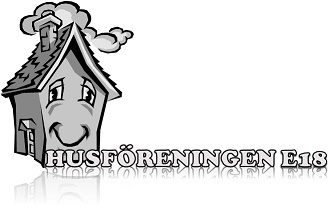 		2021-04-03Kallelse till årsmöteTid:	måndag 19 april 2021, kl. 18.00Plats:	digitalt via ZoomPå årsmötet har varje medlemsförening ett ombud med rösträtt. Med hänsyn till rådande pandemi och Folkhälsomyndighetens rekommendationer sker årsmötet digitalt via mötesverktyget Zoom.Medverkan av kommunalrådet Marie Svensson.Årsmöteshandlingar kommer inom kort att skickas per e-post till varje förening och dess kontaktpersoner. Årsmöteshandlingarna finns tillgängliga på vår hemsida, http://huse18.seAnmälan senast fredag den 16 april. Anmäl dig på husföreningens webbplats, http://huse18.se, per telefon till Ingvar Edin, 070 799 10 53Anslutningslänk till Zoom skickas ut den 19 april några timmar före mötet till anmälda deltagare.Välkommen!Styrelsen för Husföreningen E 18